ПРОЕКТ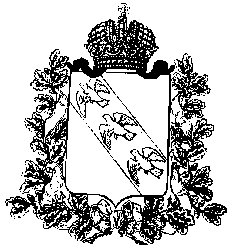 АДМИНИСТРАЦИЯ  КУРСКОЙ  ОБЛАСТИКомитет природных ресурсов Курской области П Р И К А Зот _______________ № ______________г. КурскОб утверждении Административного регламента предоставления комитетом природных ресурсов Курской области государственной услуги «Организация и проведение государственной экологической экспертизы объектов регионального уровня»В соответствии с постановлением Правительства Российской Федерации от 07.11.2020 № 1796 «Об утверждении Положения о проведении государственной экологической экспертизы», а также в целях приведения административного регламента в соответствие с Федеральным законом от 27.07.2010 № 210-ФЗ «Об организации предоставления государственных и муниципальных услуг» ПРИКАЗЫВАЮ: 1. Утвердить Административный регламент предоставления комитетом природных ресурсов Курской области государственной услуги «Организация и проведение государственной экологической экспертизы объектов регионального уровня» (далее – Административный регламент).2. Отделу рационального недропользования и государственной экологической экспертизы (Н.Н. Хамова):обеспечить размещение настоящего приказа на официальных сайтах комитета и Администрации Курской области, на официальном интернет- портале правовой информации в десятидневный срок со дня подписания настоящего приказа; обеспечить подачу сведений для внесения в реестр государственных и муниципальных услуг (функций) Курской области в установленный срок;направить копию настоящего приказа в Управление Министерства юстиции Российской Федерации по Курской области в установленный срок.3. Признать утратившими силу:приказ департамента экологической безопасности и природопользования Курской области от 21.01.2019 № 01-06/17;приказ департамента экологической безопасности и природопользования Курской области от 30.05.2019 № 01-06/206;приказ комитета экологической безопасности и природопользования Курской области от 18.12.2019 № 01-06/646.3. Контроль за исполнением настоящего приказа возложить на заместителя председателя комитета А.В. Володько.4. Настоящий приказ вступает в силу через десять дней после дня его первого официального опубликования.Председатель комитетаприродных ресурсовКурской области                                                                             К.О.ПоляковС приказом ознакомлены:«______» ________________ 2021 г. ___________________  А.В. Володько                                                                                                             (подпись)«______» ________________ 2021 г. ___________________  Н.Н. Хамова                                                                                              (подпись)